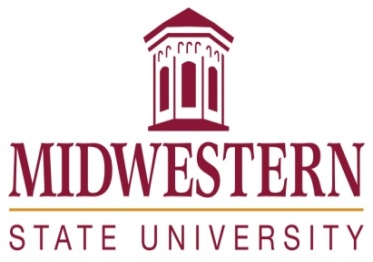 Midwestern State UniversityMASS COMMUNICATIONSENIOR PRODUCTION – MCOM 4243SPRING 2019: FA D101, TR 12:30PM - 1:50PMContact InformationInstructor: Office: Office hours:Office phone:  E-mail: Course DescriptionStudent HandbookRefer to: Academic Misconduct Policy & ProceduresGradingLocation Strike: Whenever an outside production is required; it will be the responsibility of all in the class to transport all needed gear to and from the location in a safe and timely manner. All items must be stored properly and returned in working order. If there is an issue with damage or malfunctioning equipment a proper report must be logged before you go out on location.Course Materials and Readings: In addition to the recommended chapters in the text, a number of current articles will be distributed, usually via D2L (these will be required readings).Refer to: Drops, Withdrawals & VoidDesire-to-Learn (D2L)Extensive use of the MSU D2L program is a part of this course. Each student is expected to be familiar with this program as it provides a primary source of communication regarding assignments, examination materials, and general course information. You can log into D2L through the MSU Homepage. If you experience difficulties, please contact the technicians listed for the program or contact your instructor.Attendance does not constitute a specific part of your grade, but perfect attendance is required. Attendance is critical when undertaking a project of this size, and I will go to great lengths to attain full attendance (see note above re. quizzes, for example). If you have to miss a class or a deadline for any reason, please contact me IN ADVANCE to let me know. CONTACTING ME IN ADVANCE DOES NOT AUTOMATICALLY EXCUSE AN ABSENCE, but it is a lot better than calling after the fact. If you fail to contact me before the next class period to explain an absence, it will be very difficult for me to excuse the absence. Please note that work, non-emergency medical and dental appointments, hangovers, intramural games, visitors from out of town, fixing your roommate’s computer, fraternity/sorority events, arguments with boyfriends/girlfriends and studying for other classes do NOT constitute excused absences. See also the Missed Assignments Policy.If you need to miss class due to a religious holiday, please see me as far in advance as possible.If you need to miss class due to university-sponsored events such as field trips and sports, please see me as far in advance as possible. You will be required to complete the assigned work on or before the due date, and you will be required to submit an official form from the university before your absence.As one of my former colleagues says, in the “real world,” you can not do your job if you are not present to do it. Employers do not generally tolerate such behavior, and employees who offer weak, irritating excuses frequently find themselves unemployed and unemployable. The same rules apply in this course. I don’t judge anyone who chooses to make attending classes a secondary (or lower) priority. However, this choice is not without consequences.If you cannot make it a priority to attend every class session, please drop now so another student, who is more serious, can have your spot.Cell Phones and Other Recording DevicesThe use of cell phones and other recording or electronic devices is strictly prohibited during class. The instructor may direct, from time to time, on the possible use of cell phones for legitimate class reasons. Recording the class is prohibited, unless it is part of a reasonable accommodation under ADA, or by obtaining written consent by the instructor.Change of ScheduleA student dropping a course (but not withdrawing from the University) within the first 12 class days of a regular semester or the first four class days of a summer semester is eligible for a100% refund of applicable tuition and fees. Dates are published in the Schedule of Classes each semester.Refund and Repayment PolicyA student who withdraws or is administratively withdrawn from Midwestern State University (MSU) may be eligible to receive a refund for all or a portion of the tuition, fees and room/board charges that were paid to MSU for the semester. HOWEVER, if the student received financial aid (federal/state/institutional grants, loans and/or scholarships), all or a portion of the refund may be returned to the financial aid programs. As described below, two formulas (federal and state) exists in determining the amount of the refund. (Examples of each refund calculation will be made available upon request).Services for Students With Disabilities In accordance with Section 504 of the Federal Rehabilitation Act of 1973 and the Americans with Disabilities Act of 1990, Midwestern State University endeavors to make reasonable accommodations to ensure equal opportunity for qualified persons with disabilities to participate in all educational, social, and recreational programs and activities. After notification of acceptance, students requiring accommodations should make application for such assistance through Disability Support Services, located in the Clark Student Center, Room 168, (940) 397-4140. Current documentation of a disability will be required in order to provide appropriate services, and each request will be individually reviewed. For more details, please go to http://www.mwsu.edu/student-life/disability.College PoliciesCampus Carry Rules/PoliciesRefer to: Campus Carry Rules and PoliciesSmoking/Tobacco PolicyCollege policy strictly prohibits the use of tobacco products in any building owned or operated by WATC.  Adult students may smoke only in the outside designated-smoking areas at each location.Alcohol and Drug PolicyTo comply with the Drug Free Schools and Communities Act of 1989 and subsequent amendments, students and employees of Midwestern State are informed that strictly enforced policies are in place which prohibits the unlawful possession, use or distribution of any illicit drugs, including alcohol, on university property or as part of any university-sponsored activity. Students and employees are also subject to all applicable legal sanctions under local, state and federal law for any offenses involving illicit drugs on University property or at University-sponsored activities.Grade Appeal ProcessNotice
Changes in the course syllabus, procedure, assignments, and schedule may be made at the discretion of the instructor.Course Schedule:AssignmentsPercentageFinal Documentary50Deadlines25Weekly Reports/Conferences5Smaller Assignments/Projects10Participation/Cooperation10Week 1
8/26 – 8/30COURSE INTRODUCTIONLecture: Documentaries vs. Other Forms of NarrativesScreen: Madison In Pieces & selected short docs.No ContentNo ContentWeek 2
09/03 – 09/06TOPIC SELECTIONLecture: Defining a good story/Writing the proposal & treatmentReading: Chapters 1, 2, & pgs. 62-76Screen: selected short docs No ContentNo ContentWeek 3 
09/09 – 09/13REVIEW OF EQUIPMENTLecture:  Cameras and Editing09/10: TOPIC SELECTION PROPOSALS DUE09/12: SOURCE LIST W/CONTACT INFO DUE, INITIAL CONTACTS MADEReading: Chapter 9No ContentNo ContentWeek 4
09/16 – 09/20Lecture: Composition: textual and subtextualOptional: ConferencesReading: Chapter 8No ContentNo ContentWeek 5
09/23 – 09/2709/26: Camera/Videography Comp AssignmentSeminar: Interviewing/SourcesLecture: Image/Lighting DesignReading: Chapter 6No ContentNo ContentWeek 6
09/30 – 10/04Lecture: Lenses & CompositionLecture: Sound Design in the FieldReading: Chapter 710/03: SEQUENCE LAYOUTS DUENo ContentNo ContentWeek 7
10/07 – 10/11Lecture: Sound Design in Media Composer/ProToolsEditing ReviewReading: Chapter 11No ContentNo ContentWeek 8
10/14 – 10/18Editing ReviewLecture: Legal and Ethical DilemmasReading: Chapter 12No ContentNo ContentWeek 9
10/21 –10/25Work Day10/24: SCRIPTS DUENo ContentNo ContentWeek 10
10/28 – 11/01Mandatory Conferences10/29: SCRIPT NOTES RETURNEDReading: Chapter 13No ContentNo ContentWeek 11
11/04 – 11/08<WORK WEEK>11/07: STRINGOUTS DUENo ContentNo ContentWeek 12
11/11 – 11/15<WORK WEEK>STRINGOUT NOTESReading: Chapter 14No ContentNo ContentWeek 13
11/18 – 11/2211/19: POSTER, TITLES & SHORT DESCRIPTIONS DUE11/22: ROUGH EDITS DUE BY 8AMNo Contento ContentWeek 14
11/25 – 11/2911/26: ROUGH EDIT NOTES RETURNED <WORK WEEK>THANKSGIVINGNo ContentNo ContentWeek 15
12/02 – 12/0612/06: PICTURE LOCK CUTS DUE BY 8AMNo ContentNo ContentWeek 16
12/09 – 12/13FINALS WEEK Final Date: 12/12, 10:30AM-12:30PMFinal Cuts Due by 8AM 12/10Test Screening 12/12 @ 2PM Screenings 12/13 @ 3PM